Ders kitapları ve özgün nitelikte olmayan derleme kitaplar bu kapsamda değildir.Ders kitapları ve özgün nitelikte olmayan derleme kitaplar bu kapsamda değildir.*Birincilik ödülü için puanın tamamı, ikincilik ödülü için tam puanın %80’i, üçüncülük ödülü için tam puanın %70’i kabul edilir.*Son iki yılı kapsar ve toplam 4 farklı dersi geçemez.Doktor Öğretim Üyeliği İlk Atama ŞartlarıNot: Doktor Öğretim Üyeliğine atama süresi 2 (iki) yıldır.		.Doktor Öğretim Üyeliği Yeniden Atama Şartları	                                                                                                                                       Aşağıdaki şartların bir önceki atamadan itibaren sağlanması gerekirDoçentlik Atama ŞartlarıProfesörlük Atama Şartları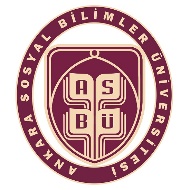 ANKARA SOSYAL BİLİMLER ÜNİVERSİTESİÖĞRETİM ÜYELİĞİNE İLK DEFA VEYA YENİDEN BAŞVURACAK ADAYLARIN YAYIN VE FAALİYETLERİNİ DEĞERLENDİRME FORMU-BEYANNAMEMüracaat Eden Aday BilgileriMüracaat Eden Aday BilgileriMüracaat Eden Aday BilgileriMüracaat Eden Aday BilgileriMüracaat Eden Aday BilgileriMüracaat Eden Aday BilgileriMüracaat Eden Aday BilgileriMüracaat Eden Aday BilgileriMüracaat Eden Aday BilgileriMüracaat Eden Aday BilgileriAdı SoyadıAdı SoyadıBaşvuruda Bulunduğu UnvanBaşvuruda Bulunduğu UnvanProfesör Profesör DoçentDoktor Öğretim ÜyesiMüracaat Ettiği Birim BilgileriMüracaat Ettiği Birim BilgileriMüracaat Ettiği Birim BilgileriMüracaat Ettiği Birim BilgileriMüracaat Ettiği Birim BilgileriMüracaat Ettiği Birim BilgileriMüracaat Ettiği Birim BilgileriMüracaat Ettiği Birim BilgileriMüracaat Ettiği Birim BilgileriMüracaat Ettiği Birim BilgileriFakülte/Enstitü/ YüksekokulFakülte/Enstitü/ YüksekokulBölümBölümAnabilim Dalı  Anabilim Dalı  ZORUNLU KOŞULLARZORUNLU KOŞULLARZORUNLU KOŞULLARZORUNLU KOŞULLARZORUNLU KOŞULLARZORUNLU KOŞULLARZORUNLU KOŞULLARZORUNLU KOŞULLARZORUNLU KOŞULLARZORUNLU KOŞULLARKoşul I :  Yabancı DilSınav AdıSınav AdıSınav AdıAlınan PuanAlınan PuanAlınan PuanAlınan PuanDosyadaki Sıra NoDosyadaki Sıra NoKoşul II: YayınlarKodEtkinlik AdıPuanDosyadaki Sıra NoBİLİMSEL YAYIN, ARAŞTIRMA VE ETKİNLİK PUAN TABLOSUBİLİMSEL YAYIN, ARAŞTIRMA VE ETKİNLİK PUAN TABLOSUBİLİMSEL YAYIN, ARAŞTIRMA VE ETKİNLİK PUAN TABLOSUBİLİMSEL YAYIN, ARAŞTIRMA VE ETKİNLİK PUAN TABLOSUKodEtkinlik AdıPuanDosyadaki Sıra NoAMakalePuanDosyadaki Sıra NoA.1SSCI, SCI & SCI-Expanded, AHCI kategorisindeki dergilerde yayımlanmış tam makale25A.2ESCI, Scopus, MLA veya doçentlik başvurularında kabul edilen diğer alan indekslerikapsamındaki dergilerde yayımlanmış tam makale20A.3TR Dizin indeksli dergilerde yayımlanmış tam makale10A.4Diğer indeksli dergilerde yayımlanmış tam makale5A.5SSCI, SCI & SCI-Expanded veya AHCI kategorisindeki dergilerde yayımlanmış teknik not,editöre mektup, vaka incelemesi, tartışma veya kitap incelemesi5A.6ESCI, Scopus veya MLA kapsamındaki dergilerde yayımlanmış teknik not, editöre mektup,vaka incelemesi, tartışma veya kitap incelemesi2A.7TR Dizin kapsamındaki dergilerde yayımlanmış teknik not, editöre mektup, vaka incelemesi,tartışma veya kitap incelemesi2A.8Diğer indeksli dergilerde yayımlanmış teknik not, editöre mektup, vaka incelemesi, tartışmaveya kitap incelemesi2A.9ATIF* (Son beş yıl)A.9aSSCI, SCI & SCI-Expanded AHCI kategorisindeki dergilerde/kitapta atıf2A.9bUluslararası bilimsel kitapta atıf (Book Citation Index-WoS)2A.9cESCI, Scopus veya MLA kapsamındaki dergilerde atıf0,7A.9dUlusal hakemli dergide atıf (TR Dizinli)0,5KodEtkinlik AdıPuanDosyadaki Sıra NoBUluslararası KitapPuanDosyadaki Sıra NoB.1Uluslararası bilimsel kitap yazarlığı* (Book Citation Index-WoS)25B.2Uluslararası bilimsel kitap bölümü yazarlığı* (Book Citation Index-WoS)20B.3Uluslararası bilimsel kitap yazarlığı* (YÖK’ün kabul ettiği şartları taşıyan)15B.4Uluslararası bilimsel kitap bölümü yazarlığı* (YÖK’ün kabul ettiği şartları taşıyan)10Ulusal KitapB.5Ulusal bilimsel kitap yazarlığı* (YÖK’ün kabul ettiği şartları taşıyan)15B.6Ulusal bilimsel kitapta bölüm yazarlığı* (YÖK’ün kabul ettiği şartları taşıyan)7KodEtkinlik AdıPuanDosyadaki Sıra NoCKitap ve Dergi EditörlüğüPuanDosyadaki Sıra NoC.1Uluslararası bilimsel kitap editörlüğü (Book Citation Index-WoS)20C.2Uluslararası bilimsel kitap editörlüğü (YÖK’ün kabul ettiği şartları taşıyan)15C.3Ulusal bilimsel kitap editörlüğü* (YÖK’ün kabul ettiği şartları taşıyan)10C.4SSCI, SCI & SCI-Expanded ve AHCI kategorisindeki dergilerde editörlük15C.5Scopus, MLA, ESCI ve diğer alan indeksler kapsamındaki dergilerde editörlük10C.6TR Dizin kapsamındaki dergilerde editörlük5C.7Diğer indeksli dergilerde editörlük2C.8Uluslararası Konferans Kitabı editörlüğü3C.9Ulusal Konferans Kitabı Editörlüğü2KodEtkinlik AdıPuanDosyadaki Sıra NoDUluslararası ProjePuanDosyadaki Sıra NoD.1Birleşmiş Milletler, Dünya Bankası, UNESCO, Avrupa Birliği, Avrupa Konseyi, ABAraştırma Fonu vb. uluslararası kuruluşlar tarafından desteklenmiş ve başarıyla tamamlanmış bilimsel araştırma projesinde koordinatör veya yürütücü olmak.25D.2Birleşmiş Milletler, Dünya Bankası, UNESCO, Avrupa Birliği, Avrupa Konseyi, ABAraştırma Fonu vb. uluslararası kuruluşlar tarafından desteklenmiş ve başarıyla tamamlanmış bilimsel araştırma projesinde araştırmacı olmak.15D.3Diğer uluslararası resmi kurum ve kuruluşlar tarafından desteklenmiş bilimsel araştırmaprojesinde koordinatör veya yürütücü olmak.20D.4Diğer uluslararası resmi kurum ve kuruluşlar tarafından desteklenmiş bilimsel araştırmaprojesinde araştırmacı olmak.10Ulusal ProjeD.5TÜBİTAK destekli bilimsel araştırma projesinde koordinatör veya yürütücü olmak.20D.6TÜBİTAK destekli bilimsel araştırma projesinde araştırmacı olmak.7D.7Diğer kamu veya özel kuruluşlar tarafından desteklenmiş bilimsel projede koordinatör veya yürütücü olmak.5D.8Diğer kamu veya özel kuruluşlar tarafından desteklenmiş bilimsel projede araştırmacı olmak.2KodEtkinlik AdıPuanDosyadaki Sıra NoEKongre BildirisiPuanDosyadaki Sıra NoE.1Uluslararası kongrede sunulmuş tam metin bildiri7E.2Ulusal kongrede sunulmuş tam metin bildiri5KodEtkinlik AdıPuanDosyadaki Sıra NoFÖdülPuanDosyadaki Sıra NoF.1Uluslararası bilimsel kuruluşlar tarafından verilen en iyi bilim insanı ödülü*20F.2TÜBA, TÜBİTAK ve YÖK tarafından verilen en iyi bilim insanı ödülü*10F.3Diğer ulusal kuruluşlar tarafından verilen en iyi bilim insanı ödülü*5F.4A,B ve C kodlu etkinlikler kapsamında tamamlanan bir bilimsel çalışmaya tanınmış uluslararası organizasyon tarafından verilen ödül**4F.5A,B ve C kodlu etkinlikler kapsamında tamamlanan bir bilimsel çalışmaya tanınmış ulusalorganizasyon tarafından verilen ödül**2KodEtkinlik AdıPuanDosyadaki Sıra NoGDers ve İdari GörevPuanDosyadaki Sıra NoG.1Lisans Dersi*1G.2Yüksek Lisans/Doktora Dersi*2G.3Sonuçlandırılmış Yüksek Lisans Tez Danışmanlığı2G.4Sonuçlandırılmış Doktora Tez Danışmanlığı4G.4Rektör, Dekan, Dekan Yrd., Enstitü Müdürü, Yüksek Okul Müdürü (Sadece bir görev içinpuan alınabilir.)4G.5Bölüm Başkanı, Anabilim Dalı Başkanı, Komisyon Üyeliği, Koordinatörlük, MerkezMüdürü. (Sadece bir görev için puan alınabilir.)3GENEL TOPLAMAkademik BirimPuan ŞartıYayın ŞartıSiyasal Bilgiler FakültesiSosyal ve Beşeri Bilimler Fakültesi (Eğitim Dili İngilizce Olan Programlar)Sosyal Bilimler EnstitüsüBatı Dünyası Araştırmaları EnstitüsüDoğu ve Afrika Araştırmaları EnstitüsüTürk Dünyası Araştırmaları EnstitüsüEn az 60 puanA1, B1-B2’den en az 2 yayınHukuk Fakültesiİslami İlimler FakültesiYabancı Diller FakültesiSosyal ve Beşeri Bilimler Fakültesi (Eğitim Dili Türkçe Olan Programlar)İslami Araştırmalar EnstitüsüEn az 60 puanA1, B1-B2’den en az 2 yayın veya A2, B3, B4, B5’dan en az 4 yayınAkademik BirimPuan ŞartıYayın ŞartıSiyasal Bilgiler FakültesiSosyal ve Beşeri Bilimler Fakültesi (Eğitim Dili İngilizce Olan Programlar)Sosyal Bilimler EnstitüsüBatı Dünyası Araştırmaları EnstitüsüDoğu ve Afrika Araştırmaları EnstitüsüTürk Dünyası Araştırmaları EnstitüsüEn az 40 puanA1, B1-B2’den en az 1 yayınHukuk Fakültesiİslami İlimler FakültesiYabancı Diller FakültesiSosyal ve Beşeri Bilimler Fakültesi (Eğitim Dili Türkçe Olan Programlar)İslami Araştırmalar EnstitüsüEn az 40 puanA1, B1-B2’den en az 1 yayın veya A2, B3, B4, B5’den en az 2 yayınAkademik BirimPuan ŞartıYayın ŞartıSiyasal Bilgiler FakültesiSosyal ve Beşeri Bilimler Fakültesi (Eğitim Dili İngilizce Olan Programlar)Sosyal Bilimler EnstitüsüBatı Dünyası Araştırmaları EnstitüsüDoğu ve Afrika Araştırmaları EnstitüsüTürk Dünyası Araştırmaları EnstitüsüEn az 100 puanEn az 2’si doktora sonrası olmak üzere A1, B1-B2’den en az 4 yayınHukuk Fakültesiİslami İlimler FakültesiYabancı Diller FakültesiSosyal ve Beşeri Bilimler Fakültesi (Eğitim Dili Türkçe Olan Programlar)İslami Araştırmalar EnstitüsüEn az 100 puan                                                                                                 En az 2’si doktora sonrası olmak üzere A1, B1-B2’den en az 4 yayın veya A2, B3, B4, B5’den en az 6 yayınAkademik BirimPuan ŞartıYayın ŞartıSiyasal Bilgiler FakültesiSosyal ve Beşeri Bilimler Fakültesi (Eğitim Dili İngilizce Olan Programlar)Sosyal Bilimler EnstitüsüBatı Dünyası Araştırmaları EnstitüsüDoğu ve Afrika Araştırmaları EnstitüsüTürk Dünyası Araştırmaları EnstitüsüEn az 150 puanASBÜ Doçentlik ölçütlerini yeniden sağlamış olmakHukuk Fakültesiİslami İlimler FakültesiYabancı Diller FakültesiSosyal ve Beşeri Bilimler Fakültesi (Eğitim Dili Türkçe Olan Programlar)İslami Araştırmalar EnstitüsüEn az 150 puanASBÜ Doçentlik ölçütlerini yeniden sağlamış olmak        Ankara Sosyal Bilimler Üniversitesi Öğretim Üyeliğine Atama ve Yükseltme Esaslarındaki Bilimsel Yayın, Araştırma ve Etkinlik Puan Tablosundaki Asgari başvuru koşullarını yukarıda belirttiğim eser ve faaliyetlerle sağladığımı beyan eder, aksi takdirde doğacak yükümlülükleri kabul ederim.                                                                                                                                            … / … / 20..                                                                                                                                           İmza                                                                                                                                         Adı Soyadı